法務部行政執行署桃園分署新聞稿發稿日期：107年4月27日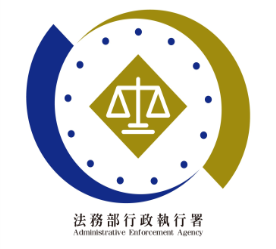 發稿單位：執行科聯 絡 人：主任行政執行官穆治平聯絡電話：03-3579573轉分機201      編號：005桃園分署「霸王車法拍會PARTⅡ」、不動產及「萌娃童裝法拍會」分別在5月1日上、下午登場    法務部行政執行署桃園分署5月份的「123聯合拍賣日」即將在5月1日舉行。上午10點首先在桃園區富國路100號法拍6部查扣車輛，其中更有部分車輛是長期占用停車位不繳停車費的霸王車。為達到強力執行的目的，多部車輛不定底價以一元起標，想搶便宜的人千萬不要錯過！下午2點起在桃園分署桃園區中正路1195號還有「萌娃童裝拍賣會」；3點則有多筆不動產法拍。法拍物件種類繁多價格便宜，歡迎有興趣的民眾相揪搶貨，不要錯過!桃園分署自去年11月起與桃園市政府交通局攜手合作，針對欠繳稅費罰鍰案件專案執行。今年2月迄4月底不到3個月期間共查封拖吊欠繳稅費罰鍰義務人29部各式各樣車輛。多數被查扣車輛車主經通知後即清繳欠費，但目前仍有6部車輛車主未繳納或回應，桃園分署為貫徹執行公權力將即時在5月1日集中法拍。其中部分欠費車輛不定底價法拍，只要敢出價就能買到物超所值的車輛，歡迎民眾及中古車商同業前來搶便宜。繼上午拍賣各式車輛後，下午2點進行「萌娃童裝拍賣會」，現場備有各類萌娃童裝衣服、裙子及褲子，價格好康又便宜，歡迎有興趣的民眾相揪搶貨!3點則拍賣房地產，本次拍賣的不動產物件多達105件，拍賣土地及建物位於桃園市各地區，除了有市區各式各樣大小不一的超值房地外，也有位於復興區的原住民保留地，法拍價額都低於市價，法拍機會難得要買要快。桃園分署多次拍賣動產、不動產成果豐碩。將會持續針對義務人各式各樣的財產查封執行，並將在每個月的法務部行政執行署「123聯合法拍會」定期進行法拍，請大家隨時注意桃園分署的官網訊息及臉書。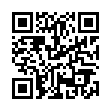 (網址：https://sites.google.com/site/tyymoj）